Ayuntamiento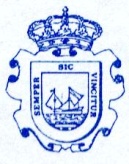 de Astillero Solicitud en impreso debidamente cumplimentado.  Plano de situación.     Vallas, cajones de cerramiento y otros elementos de cierre, escombros, tierra, arenas, materiales de     construcción y cualesquiera otros materiales.    Andamios y otros elementos que limiten el uso público Plataforma elevadora Contenedores Apertura de zanjas, calicatas o cualquier remoción de pavimento y aceras Puestos, barracas, casetas y otras instalaciones análogas. Postes, depósitos, tendidos, tuberías y galerías para las conducciones de energía eléctrica, agua, gas o cualquier otro fluido.   Aparatos de venta automática    Rieles, cables y análogos.    Cajeros automáticos Carga y descarga de vehículos Instalación de anuncios Otras   Posibilidad de ocasionar daño en dominio público:       SI       NO En el caso de que las ocupaciones sean susceptibles de ocasionar daños en el dominio público, los Servicios Técnicos municipales podrán requerirle la presentación de aval. Sr. /Sra. Alcalde-Presidente del Ayuntamiento de Astillero La firma de esta hoja supone la del resto de las hojas de la solicitud. El solicitante declara que los datos expresados son ciertos, por lo que se hace responsable de las inexactitudes o errores que contenga. Ayuntamiento de Astillero – Calle San José 10, 39610 Astillero – Tfno.: 942 07 70 00 - http://www.astillero.es/PROTECCIÓN DE DATOS Responsable del tratamiento: Ayuntamiento de Astillero | Finalidad: Tramitar y gestionar la solicitud presentada por el área/departamento municipal correspondiente. | Legitimación: El tratamiento de los datos incluidos en el presente formulario junto con la documentación que pueda ser adjuntada, se basa en los artículos 6.1.c) y/o 6.1.e) del RGPD en función de la solicitud realizada, que será tratada por el área/departamento municipal correspondiente.| Destinatarios: No está prevista la comunicación de datos a terceros salvo que sea necesario para la correcta gestión de la solicitud realizada, y siempre que concurra alguno de los supuestos legalmente previstos en la vigente normativa de protección de datos | Derechos: Acceder, rectificar y suprimir los datos, así como oponerse o limitar el tratamiento, ante Ayuntamiento de Astillero – Calle San José 10, 39610 Astillero (Cantabria) indicando en el asunto: Ref. Protección de Datos, o a través de la Sede Electrónica (https://sede.astillero.es) Datos del/de la INTERESADO/ADatos del/de la INTERESADO/ADatos del/de la INTERESADO/ADatos del/de la INTERESADO/ADatos del/de la INTERESADO/ADatos del/de la INTERESADO/ADatos del/de la INTERESADO/ADatos del/de la INTERESADO/ADatos del/de la INTERESADO/ADatos del/de la INTERESADO/ADatos del/de la INTERESADO/ADatos del/de la INTERESADO/ADatos del/de la INTERESADO/ADatos del/de la INTERESADO/ADatos del/de la INTERESADO/ADatos del/de la INTERESADO/ADatos del/de la INTERESADO/ADatos del/de la INTERESADO/ADNI, NIF, NIE, CIF: DNI, NIF, NIE, CIF: DNI, NIF, NIE, CIF: Nombre o Razón Social: Nombre o Razón Social: Nombre o Razón Social: Nombre o Razón Social: Primer apellido: Primer apellido: Segundo apellido: Segundo apellido: Segundo apellido: Segundo apellido: Tipo de vía: Domicilio: Domicilio: Nº:    Nº:    Portal:     Portal:     Esc.:     Planta:     Puerta:     Puerta:     Puerta:     Puerta:     C.P.:      C.P.:      Municipio: Municipio: Municipio: Provincia: Provincia: Teléfono(s):/     /     /     Correo electrónico: Correo electrónico: Correo electrónico: Correo electrónico: Datos del/de la REPRESENTANTE (en caso de presentación por el representante debe aportar documentación acreditativa de la representación). Si actúa en nombre de un obligado a relacionarse electrónicamente (art. 14.2 Ley 39/2015, de 1 de octubre, del Procedimiento Administrativo Común de las Administraciones Públicas) se deberá realizar a través del registro electrónico: https://sede.astillero.esDatos del/de la REPRESENTANTE (en caso de presentación por el representante debe aportar documentación acreditativa de la representación). Si actúa en nombre de un obligado a relacionarse electrónicamente (art. 14.2 Ley 39/2015, de 1 de octubre, del Procedimiento Administrativo Común de las Administraciones Públicas) se deberá realizar a través del registro electrónico: https://sede.astillero.esDatos del/de la REPRESENTANTE (en caso de presentación por el representante debe aportar documentación acreditativa de la representación). Si actúa en nombre de un obligado a relacionarse electrónicamente (art. 14.2 Ley 39/2015, de 1 de octubre, del Procedimiento Administrativo Común de las Administraciones Públicas) se deberá realizar a través del registro electrónico: https://sede.astillero.esDatos del/de la REPRESENTANTE (en caso de presentación por el representante debe aportar documentación acreditativa de la representación). Si actúa en nombre de un obligado a relacionarse electrónicamente (art. 14.2 Ley 39/2015, de 1 de octubre, del Procedimiento Administrativo Común de las Administraciones Públicas) se deberá realizar a través del registro electrónico: https://sede.astillero.esDatos del/de la REPRESENTANTE (en caso de presentación por el representante debe aportar documentación acreditativa de la representación). Si actúa en nombre de un obligado a relacionarse electrónicamente (art. 14.2 Ley 39/2015, de 1 de octubre, del Procedimiento Administrativo Común de las Administraciones Públicas) se deberá realizar a través del registro electrónico: https://sede.astillero.esDatos del/de la REPRESENTANTE (en caso de presentación por el representante debe aportar documentación acreditativa de la representación). Si actúa en nombre de un obligado a relacionarse electrónicamente (art. 14.2 Ley 39/2015, de 1 de octubre, del Procedimiento Administrativo Común de las Administraciones Públicas) se deberá realizar a través del registro electrónico: https://sede.astillero.esDatos del/de la REPRESENTANTE (en caso de presentación por el representante debe aportar documentación acreditativa de la representación). Si actúa en nombre de un obligado a relacionarse electrónicamente (art. 14.2 Ley 39/2015, de 1 de octubre, del Procedimiento Administrativo Común de las Administraciones Públicas) se deberá realizar a través del registro electrónico: https://sede.astillero.esDatos del/de la REPRESENTANTE (en caso de presentación por el representante debe aportar documentación acreditativa de la representación). Si actúa en nombre de un obligado a relacionarse electrónicamente (art. 14.2 Ley 39/2015, de 1 de octubre, del Procedimiento Administrativo Común de las Administraciones Públicas) se deberá realizar a través del registro electrónico: https://sede.astillero.esDatos del/de la REPRESENTANTE (en caso de presentación por el representante debe aportar documentación acreditativa de la representación). Si actúa en nombre de un obligado a relacionarse electrónicamente (art. 14.2 Ley 39/2015, de 1 de octubre, del Procedimiento Administrativo Común de las Administraciones Públicas) se deberá realizar a través del registro electrónico: https://sede.astillero.esDatos del/de la REPRESENTANTE (en caso de presentación por el representante debe aportar documentación acreditativa de la representación). Si actúa en nombre de un obligado a relacionarse electrónicamente (art. 14.2 Ley 39/2015, de 1 de octubre, del Procedimiento Administrativo Común de las Administraciones Públicas) se deberá realizar a través del registro electrónico: https://sede.astillero.esDatos del/de la REPRESENTANTE (en caso de presentación por el representante debe aportar documentación acreditativa de la representación). Si actúa en nombre de un obligado a relacionarse electrónicamente (art. 14.2 Ley 39/2015, de 1 de octubre, del Procedimiento Administrativo Común de las Administraciones Públicas) se deberá realizar a través del registro electrónico: https://sede.astillero.esDatos del/de la REPRESENTANTE (en caso de presentación por el representante debe aportar documentación acreditativa de la representación). Si actúa en nombre de un obligado a relacionarse electrónicamente (art. 14.2 Ley 39/2015, de 1 de octubre, del Procedimiento Administrativo Común de las Administraciones Públicas) se deberá realizar a través del registro electrónico: https://sede.astillero.esDatos del/de la REPRESENTANTE (en caso de presentación por el representante debe aportar documentación acreditativa de la representación). Si actúa en nombre de un obligado a relacionarse electrónicamente (art. 14.2 Ley 39/2015, de 1 de octubre, del Procedimiento Administrativo Común de las Administraciones Públicas) se deberá realizar a través del registro electrónico: https://sede.astillero.esDatos del/de la REPRESENTANTE (en caso de presentación por el representante debe aportar documentación acreditativa de la representación). Si actúa en nombre de un obligado a relacionarse electrónicamente (art. 14.2 Ley 39/2015, de 1 de octubre, del Procedimiento Administrativo Común de las Administraciones Públicas) se deberá realizar a través del registro electrónico: https://sede.astillero.esDatos del/de la REPRESENTANTE (en caso de presentación por el representante debe aportar documentación acreditativa de la representación). Si actúa en nombre de un obligado a relacionarse electrónicamente (art. 14.2 Ley 39/2015, de 1 de octubre, del Procedimiento Administrativo Común de las Administraciones Públicas) se deberá realizar a través del registro electrónico: https://sede.astillero.esDatos del/de la REPRESENTANTE (en caso de presentación por el representante debe aportar documentación acreditativa de la representación). Si actúa en nombre de un obligado a relacionarse electrónicamente (art. 14.2 Ley 39/2015, de 1 de octubre, del Procedimiento Administrativo Común de las Administraciones Públicas) se deberá realizar a través del registro electrónico: https://sede.astillero.esDatos del/de la REPRESENTANTE (en caso de presentación por el representante debe aportar documentación acreditativa de la representación). Si actúa en nombre de un obligado a relacionarse electrónicamente (art. 14.2 Ley 39/2015, de 1 de octubre, del Procedimiento Administrativo Común de las Administraciones Públicas) se deberá realizar a través del registro electrónico: https://sede.astillero.esDatos del/de la REPRESENTANTE (en caso de presentación por el representante debe aportar documentación acreditativa de la representación). Si actúa en nombre de un obligado a relacionarse electrónicamente (art. 14.2 Ley 39/2015, de 1 de octubre, del Procedimiento Administrativo Común de las Administraciones Públicas) se deberá realizar a través del registro electrónico: https://sede.astillero.esDNI, NIF, NIE, CIF: DNI, NIF, NIE, CIF: DNI, NIF, NIE, CIF: Nombre o Razón Social: Nombre o Razón Social: Nombre o Razón Social: Nombre o Razón Social: Primer apellido: Primer apellido: Segundo apellido: Segundo apellido: Segundo apellido: Segundo apellido: Tipo de vía: Domicilio: Domicilio: Nº:    Nº:    Portal:     Portal:     Esc.:     Planta:     Puerta:     Puerta:     Puerta:     Puerta:     C.P.:      C.P.:      Municipio: Municipio: Municipio: Provincia: Provincia: Teléfono(s):/     /     /     Correo electrónico: Correo electrónico: Correo electrónico: Correo electrónico: PERIODO DE OCUPACIÓNPERIODO DE OCUPACIÓNPERIODO DE OCUPACIÓNPERIODO DE OCUPACIÓNFECHA DE INICIOFECHA DE FINALIZACIÓNM2 DE OCUPACIÓNM2 DE OCUPACIÓNM2 DE OCUPACIÓNM2 DE OCUPACIÓNM2 DE OCUPACIÓNDIRECCIÓN TRIBUTARIAEn , a  dede 20  .Oposición expresa del interesado a la consulta de datos obrantes en la Administración: de acuerdo a lo dispuesto en el artículo 28.2 de la Ley 39/2015 la consulta de datos es AUTORIZADA por los interesados salvo que conste en el procedimiento su oposición expresa o la ley especial aplicable requiera consentimiento expreso.Oposición expresa del interesado a la consulta de datos obrantes en la Administración: de acuerdo a lo dispuesto en el artículo 28.2 de la Ley 39/2015 la consulta de datos es AUTORIZADA por los interesados salvo que conste en el procedimiento su oposición expresa o la ley especial aplicable requiera consentimiento expreso.NO PRESTA SU CONSENTIMIENTO a que sean consultados o recabados mis datos o documentos necesarios para el trámite de la presente solicitud. EN CASO DE QUE NO DÉ SU CONSENTIMIENTO SE HARÁN LOS REQUERIMIENTOS PARA APORTAR LOS DOCUMENTOS QUE SE CONSIDEREN OPORTUNOS.Instrucciones generales.El impreso puede ser cumplimentado a mano (con mayúsculas tipo imprenta) y presentarlo firmado en el Registro General del Ayuntamiento de Astillero, o mediante las otras formas previstas en el art. 16.4 de la Ley 39/2015, de 1 de octubre, del Procedimiento Administrativo Común de las Administraciones Públicas. También puede presentarlo a través del Registro electrónico del Ayuntamiento de Astillero: https://sede.astillero.es. 